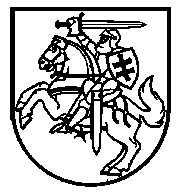 LIETUVOS RESPUBLIKOS ŠVIETIMO IR MOKSLO MINISTRASĮSAKYMASDĖL ŠVIETIMO IR MOKSLO MINISTRO 2010 M. BIRŽELIO 7 D. ĮSAKYMO Nr. V-829 „DĖL PRADINIO UGDYMO DALYKŲ KLASIFIKATORIAUS PATVIRTINIMO“  PAKEITIMO2015 m. sausio 6 d. Nr. V-7            VilniusP a k e i č i u  Lietuvos Respublikos švietimo ir mokslo ministro 2010 m. birželio 7 d. įsakymą Nr. V-829 „Dėl Pradinio ugdymo dalykų klasifikatoriaus patvirtinimo“ ir jį išdėstau nauja redakcija:„LIETUVOS RESPUBLIKOS ŠVIETIMO IR MOKSLO MINISTRASĮSAKYMASDĖL PRADINIO UGDYMO programos DALYKŲ KLASIFIKATORIAUS PATVIRTINIMO	 Vadovaudamasis Lietuvos Respublikos valstybės informacinių išteklių valdymo įstatymo 15 straipsnio 8 dalimi, t v i r t i n u Pradinio ugdymo programos dalykų klasifikatorių (pridedama)“. Švietimo ir mokslo ministras                                                                             Dainius PavalkisPATVIRTINTALietuvos Respublikos švietimo ir mokslo ministro 2010 m. birželio 7 d. įsakymu Nr. V-829 (Lietuvos Respublikos švietimo ir mokslo ministro 2015 m. sausio 6 d. įsakymo Nr. V-7 redakcija)PRADINIO UGDYMO PROGRAMOS DALYKŲ KLASIFIKATORIUSKlasifikatoriaus duomenys:_________________Klasifikatoriaus pavadinimas lietuvių kalbaPradinio ugdymo programos dalykų klasifikatorius Klasifikatoriaus pavadinimas anglų kalbaSubjects of Primary education programmeKlasifikatoriaus pavadinimo lietuvių kalba abėcėlinė santrumpaKL_MOKDAL_PRADKlasifikatoriaus paskirtisVadovaujantis Pradinio ugdymo bendrosiomis programomis ir bendraisiais ugdymo planais, tvirtinamais Lietuvos Respublikos švietimo ir mokslo ministro, suskirstyti dalykus į grupes pagal ugdymo sritisKlasifikatoriaus tipasbūdingas žinybiniams Mokinių ir Pedagogų registrams bei Švietimo valdymo informacinei  sistemaiKlasifikatoriaus rengėjo pavadinimasŠvietimo informacinių technologijų centrasEil. Nr.KodasPavadinimas lietuvių kalbaPavadinimas anglų kalbaAprašymas1.03001Dorinis ugdymas (etika)EthicsDorinio ugdymo srities dalykas2.03002Dorinis ugdymas (tikyba)ReligionDorinio ugdymo srities dalykas3.04101Lietuvių kalba (gimtoji)Lithuanian (native)Kalbų ugdymo srities dalykas4.04102Gimtoji kalba (baltarusių)Native language (Belorussian)Kalbų ugdymo srities dalykas5.04103Gimtoji kalba (lenkų)Native language (Polish)Kalbų ugdymo srities dalykas6.04104Gimtoji kalba (rusų)Native language (Russian)Kalbų ugdymo srities dalykas7.04105Gimtoji kalba (vokiečių)Native language (German)Kalbų ugdymo srities dalykas8.04201Lietuvių gestų kalbaLithuanian sign languageKalbų ugdymo srities dalykas 9.04301Lietuvių kalba (valstybinė)Lithuanian (state)Kalbų ugdymo srities dalykas10.04401Užsienio kalba (anglų)Foreign language (English)Kalbų ugdymo srities dalykas11.04402Užsienio kalba (prancūzų)Foreign language(French)Kalbų ugdymo srities dalykas 12.04403Užsienio kalba (vokiečių)Foreign language (German)Kalbų ugdymo srities dalykas 13.05103Pasaulio pažinimasDiscovery of the worldSocialinio ir gamtamokslinio ugdymo srities dalykas14.06001MatematikaMathematicsMatematikos ugdymo srities dalykas15.07103Informacinės komunikacinės technologijos Information technologiesInformacinių technologijų ugdymo srities informacinės komunikacinės technologijos, integruojamos į kitų dalykų turinį16.09101MuzikaMusicMeninio ugdymo srities dalykas 17.09103TeatrasTheatreMeninio ugdymo srities dalykas 18.09105ŠokisDanceMeninio ugdymo srities dalykas 19.09110Dailė ir technologijosArt and technologyMeninio ugdymo srities dalykas20.11101Kūno kultūraPhysical educationKūno kultūros ugdymo srities dalykas21.12001Žmogaus saugaHuman safetyBendrųjų kompetencijų ir gyvenimo įgūdžių ugdymo srities dalykas, integruojamas į kitų dalykų  turinį22.12002Sveikatos ugdymasHealth educationBendrųjų kompetencijų ir gyvenimo įgūdžių ugdymo srities dalykas, integruojamas į kitų dalykų turinį 23.12003Etninė kultūraEthnic cultureBendrųjų kompetencijų ir gyvenimo įgūdžių ugdymo srities dalykas, integruojamas į kitų dalykų turinį 24.14002...(pasirenkamasis)Optional/Non statutory programme of studyDalykas pagal mokyklos parengtą programą. Vietoje daugtaškių įrašomas pasirenkamojo dalyko pavadinimas25.14005Dalykas / ugdomoji veiklaSubject / educational activityIndividualizuotos pradinio ugdymo programos, skirtos mokiniams, turintiems žymų ir labai žymų intelekto sutrikimą, dalykas / ugdomoji veikla pagal mokyklos parengtą dalyko / ugdomosios veiklos programą, kurio / kurios pavadinimas įrašomas pagal mokyklos ugdymo planą26.20101Atlikėjo raiška(...)Artist performanceSpecializuoto ugdymo krypties programos (pradinio ugdymo kartu su muzikos ugdymu) muzikos ugdymo dalies dalykas pagal mokyklos parengtą programą, to dalyko pavadinimas įrašomas skliaustuose27.20102Atlikėjo raiška(akordeonas)Artist performance(accordion)Specializuoto ugdymo krypties programos (pradinio ugdymo kartu su muzikos ugdymu) muzikos ugdymo dalies dalykas28.20103Atlikėjo raiška (fortepijonas)Artist performance(grand piano)Specializuoto ugdymo krypties programos (pradinio ugdymo kartu su muzikos ugdymu) muzikos ugdymo dalies dalykas29.20104Atlikėjo raiška(gitara)Artist performance(guitar)Specializuoto ugdymo krypties programos (pradinio ugdymo kartu su muzikos ugdymu) muzikos ugdymo dalies dalykas30.20110Atlikėjo raiška(liaudies instrumentas)Artist performance(folk instrument)Specializuoto ugdymo krypties programos (pradinio ugdymo kartu su muzikos ugdymu) muzikos ugdymo dalies dalykas31.20120Atlikėjo raiška(mušamieji)Artist performance(percussion)Specializuoto ugdymo krypties programos (pradinio ugdymo kartu su muzikos ugdymu) muzikos ugdymo dalies dalykas32.20130Atlikėjo raiška(pučiamieji)Artist performance(wind)Specializuoto ugdymo krypties programos (pradinio ugdymo kartu su muzikos ugdymu) muzikos ugdymo dalies dalykas33.20140Atlikėjo raiška(styginiai)Artist performance(strings)Specializuoto ugdymo krypties programos (pradinio ugdymo kartu su muzikos ugdymu) muzikos ugdymo dalies dalykas34.20150Atlikėjo raiška(choro dainavimas ir dirigavimas)Artist performance(choral singing and conducting)Specializuoto ugdymo krypties programos (pradinio ugdymo kartu su muzikos ugdymu) muzikos ugdymo dalies dalykas35.20201Solfedžio SolfeggioSpecializuoto ugdymo krypties programos (pradinio ugdymo kartu su muzikos ugdymu) muzikos ugdymo dalies dalykas36.20209Muzikos pažinimasMusic knowledgeSpecializuoto ugdymo krypties programos (pradinio ugdymo kartu su muzikos ugdymu) muzikos ugdymo dalies dalykas37.20205Bendrasis fortepijonasGeneral grand pianoSpecializuoto ugdymo krypties programos (pradinio ugdymo kartu su muzikos ugdymu) muzikos ugdymo dalies dalykas38.20206Ansamblinis muzikavimasMaking music in ensembleSpecializuoto ugdymo krypties programos (pradinio ugdymo kartu su muzikos ugdymu) muzikos ugdymo dalies dalykas39.21003Dailės raiškaBranch of artSpecializuoto ugdymo krypties programos (pradinio ugdymo kartu su dailės ugdymu) dailės ugdymo dalies dalykas40.22001InžinerijaEngineeringSpecializuoto ugdymo krypties programos (pradinio ugdymo kartu su inžineriniu ugdymu) inžinerinio ugdymo dalies dalykas